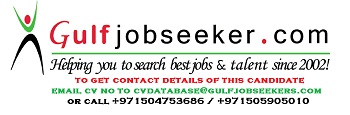 Gulfjobseeker.com CV No: 1462014RESUMERESUMERESUMERESUMERESUMERESUMERESUMEDate of Birth25/08/197525/08/197525/08/197525/08/197525/08/197525/08/1975GenderMaleMaleMaleMaleMaleMaleMarital StatusMarriedMarriedMarriedMarriedMarriedMarriedObjectiveJobJobJobCountryCountryCountryObjectiveMassage therapistMassage therapistMassage therapistU A EU A EU A EEducationSecond year of Highschool - My program is mechanics.Second year of Highschool - My program is mechanics.Second year of Highschool - My program is mechanics.Second year of Highschool - My program is mechanics.Second year of Highschool - My program is mechanics.Second year of Highschool - My program is mechanics.Total Work Experiences18 year18 year18 year18 year18 year18 yearEmployment History199519951995199519951995Computer SkillsI am somewhat dominant.I am somewhat dominant.I am somewhat dominant.I am somewhat dominant.I am somewhat dominant.I am somewhat dominant.Language SkillsEnglishArabicTurkishTurkishKurdishOtherLanguage SkillsAs low asmediumPersian Urdo slowOther SkillsI'm installing door. Install anti-theft door.I'm competent body massage. Ability Office Business . Marine and experience it.I'm installing door. Install anti-theft door.I'm competent body massage. Ability Office Business . Marine and experience it.I'm installing door. Install anti-theft door.I'm competent body massage. Ability Office Business . Marine and experience it.I'm installing door. Install anti-theft door.I'm competent body massage. Ability Office Business . Marine and experience it.I'm installing door. Install anti-theft door.I'm competent body massage. Ability Office Business . Marine and experience it.I'm installing door. Install anti-theft door.I'm competent body massage. Ability Office Business . Marine and experience it.